Zápis zo 14. stretnutia RC Nitra v rotariánskom roku 2021/2022 dňa 13. decembra 2021
Stretnutie sa konalo onlinePrítomní: M. Poništ, R. Plevka, L. Gáll, J. Dóczy, D. Peskovičová, I. Košalko, K. PietaOspravedlnení:  A. Havranová, M. Svoreň, Kamil Lacko – Bartoš, G. Tuhý,  P. Szabo, V. Miklík,  P. Galo, L. Hetényi, A Tóth, E. Oláh, M. Waldner,  D. Hetényi, L. Tatar, J. Stoklasa, Ľ. HolejšovskýDnešné klubové stretnutie otvoril a viedol prezident klubu M. Poništ a bolo venované príprave na nadchádzajúce voľby funkcionárov klubu pre rok 2022/2023.Na úvod stretnutia sme prešli novinky z posledného týždňa, po krátkej komunikácií sme boli oslovený Spojenou školou na Mudroňovej ulici, ktorá sa zaoberá podobne ako S.š. na Červeňovej, výučbou hendikepovaných detí. Aktuálna situácia na škole je taká, že prebieha rekonštrucia priestorov a v rámci budúcich projektov sa chystá obnova a vylepšenie exteriéru o nové stanovištia pre deti, napr. preliezky, hojdačky, poznávací chodník a pod.  Zo školy nám boli zaslané stručné podklady k chystanému projektu a je na našom rozhodnutí, či by sme sa chceli zapojiť. V budúcom roku si dohodneme so zástupcami školy stretnutie aby sme sa detailnejšie oboznámili s problematikou. V prílohe zápisu sa nachádzajú aj podklady projektu.Následne sme sa venovali téme nadchádzajúcich volieb. Prezident elect D. Peškovičová postupne oslovuje členov a skladá si zloženie predstavenstva na jej funkčné obdobie, tak aby bola zabezpečená kontinuita. Na nasledujúcom klube budeme mať samotné voľby, ak sa však z technických príčin nebudú môcť zúčastniť všetci členovia, hlasovanie budeme robiť per rollam prostredníctvom e-mailu.  L. Gáll nás poinformoval o novinkách v dištrikte. V nadchádzajúcich mesiacoch sa pravdepodobne uskutoční MKD (mimoriadna dištriktová konferencia), otázka je či sa kvôli pandemickej situácií budeme vedieť zísť osobne alebo bude opäť v online priestore. V skratke sme sa povenovali aj vývoju riešenia situácie ohľadom VM a potenciálneho pilotného projektu delenia dištriktu na menšie celky.  Informácie:
M.Poništ	- blíži sa termín klubových volieb, uskutočniť by sa mali online 20.12.2021. - návrhy a nápady na budúce projekty resp. prezentácie prosím vpisujte do online dokumentu, ktorého link bude priložený v maili. I.Košalko	- návrh na budúcu prezentáciu od jeho spolupracovníčky ohľadom vzdelávania a práce s autistickými detičkami v Škótsku. D.Peškovičová - návrh na prezentáciou od zástupcov internetového portálu „Dáta bez pátosu“ o tom ako sa pracuje  so štatistikami a ich interpretáciou.  Michal Poništ, prezident Rotary club Nitra 2021/2022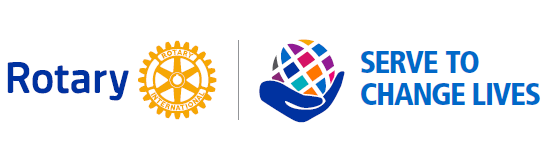 